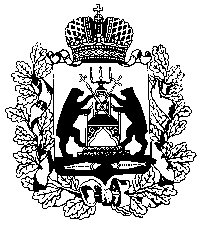 Территориальная избирательная комиссия
Поддорского районаПостановлениес. ПоддорьеО Перечне периодических печатных изданий, предоставляющих за плату печатные площади, услуги по размещению предвыборных агитационных материалов при проведении повторных выборов депутата Совета депутатов Поддорского сельского поселения Поддорского муниципального района Новгородской области 19 сентября 2021 годаРассмотрев поступившие в Территориальную избирательную комиссию Поддорского района документы от периодических печатных изданий, представленные в соответствии с частью 2 статьи 52 областного закона от 30.07.2007 № 147-ОЗ «О выборах депутатов представительного органа муниципального образования в Новгородской области»Территориальная избирательная комиссия Поддорского районаПОСТАНОВЛЯЕТ:1. Утвердить прилагаемый Перечень периодических печатных изданий, предоставляющих за плату печатные площади, услуги по размещению предвыборных агитационных материалов при проведении повторных выборов депутата Совета депутатов Поддорского сельского поселения Поддорского муниципального района Новгородской области 19 сентября 2021 года (Приложение № 1).2. Разместить настоящее постановление на странице Избирательной комиссии официального сайта Администрации Поддорского муниципального района в информационно-телекоммуникационной сети «Интернет».                                                                                                                                                                Приложение №1 к постановлению Территориальной избирательной комиссии Поддорского районаот 05.08. 2021 № 12/8-4 Перечень периодических печатных изданий, предоставляющих за плату печатные площади, услуги по размещению предвыборных агитационных материалов при проведении повторных выборов депутата Совета депутатов Поддорского сельского поселения Поддорского муниципального района Новгородской области 19 сентября 2021 года05 августа 2021 года№ 12 /8 - 4Председатель Территориальной избирательной комиссии Поддорского районаГ.В. СемёноваСекретарь Территориальной избирательной комиссии Поддорского районаЛ.А. Кириллова№ п/пНаименованиеАдресКонтактные телефоныДата предоставления в ТИК  уведомления№, дата СМИ, где опубликованы расценки1. газета «Заря»175260, Новгородская область, с. Поддорье, ул. Победы, д.10(881658)-71-272(881658)-71-39416.07.2021 годаГазета «Заря» № 26 от 09 июля 2021 года